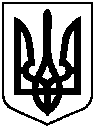 БЕРЕЗАНСЬКА МІСЬКА РАДАКИЇВСЬКОЇ ОБЛАСТІ(восьме скликання)РІШЕННЯПро передачу у приватну власність земельних ділянок громадянамВідповідно до ст. 26  Закону України «Про місцеве самоврядування в Україні», керуючись ст.41 Конституції України, ст.ст. 12, 33, 36, 40, 81, 116, 118, 120, 121, 186, 1861  Земельного кодексу України,  ст.ст. 22, 25, 26, 50, 55 Закону України  «Про землеустрій», ст.ст. 4-1 Закону України «Про державну реєстрацію речових прав на нерухоме майно та їх обтяжень» розглянувши заяви громадян, міська радаВИРІШИЛА:1. Затвердити проекти землеустрою щодо відведення земельних ділянок у власність та передати земельні ділянки у приватну власність громадянам для будівництва і обслуговування житлових будинків, господарських будівель і споруд (присадибні ділянки) та для ведення особистого селянського господарствазгідно із додатком 1.2. Затвердити технічні документації із землеустрою щодо встановлення (відновлення) меж та передати земельні ділянки у приватну власність громадянам для будівництва і обслуговування житлових будинків, господарських будівель і споруд (присадибні ділянки) та для ведення товарного сільськогосподарського виробництвазгідно із додатком 2.3. Безкоштовно передати земельні ділянки у приватну власність для будівництва і обслуговування житлових будинків, господарських будівель і споруд (присадибні ділянки), для ведення особистого селянського господарствата для ведення товарного сільськогосподарського виробництва згідно із додатком  3.4. Громадяни, які одержали земельні ділянки у приватну власність, повинні використовувати їх за цільовим призначенням, дотримуючись вимог Земельного кодексу України.5.  Внести відповідні зміни в земельно-кадастрову документацію згідно із додатками 1, 2, 3.6. Громадянам зареєструвати право власності на земельні ділянки відповідно до вимог чинного законодавства України.7. Контроль за виконанням даного рішення покласти на постійну комісію міської ради з питань земельних відносин, будівництва, архітектури, інфраструктури та інвестицій, комунальної власності, екології, благоустрою та заступника міського головиз питань діяльності виконавчих органів Мосінзову І.О.    Секретар міської ради                                Олег СИВАКм. Березань 23.02.2021 року№ 140-09-VІІІДодаток  1  до рішення міської ради від 23.02.2021 року  № 140-09-VІІІСписок громадян, яким затверджено проекти землеустрою щодо відведення земельних ділянок  у власність та передані  земельні ділянки у приватну власністьгромадянам для будівництва і обслуговування житлових будинків, господарських будівель і споруд (присадибні ділянки) тадля ведення особистого селянського господарстваСекретар міської ради               Олег СИВАКДодаток  2  до рішення міської ради  від 23.02.2021 року  № 140-09-VІІІСписок громадян, якимзатвердженотехнічні документації із землеустрою щодо встановлення (відновлення) меж та передані земельні ділянки у приватну власність громадянам для будівництва і обслуговування житлових будинків, господарських будівель і споруд (присадибні ділянки) та для ведення товарного сільськогосподарського виробництваСекретар міської ради                                      Олег СИВАКДодаток  3 до рішення міської ради від 23.02.2021 року  № 140-09-VІІІСписок громадян, яким безкоштовно передано земельні ділянки у приватну власність для будівництва і обслуговування житлових будинків, господарських будівель і споруд (присадибні ділянки), для ведення особистого селянського господарствата для ведення товарного сільськогосподарського виробництваСекретар міської ради                                                                 Олег СИВАК№ п\пПрізвище, ім’я по-батьковіАдреса проживанняАдреса земельної ділянки№Кадастровий номер земельної ділянки, яка передається  у приватну власністьПлоща земельної ділянки, гаВилучити земельну ділянку  із земель запасу міської ради не наданої у власність та користування площею, гаПередати у приватну власність для будівництва і обслуговування житлового будинку, господарських будівель і споруд (присадибна ділянка),  гаПередати у приватну власність для ведення особистого селянського господар ства, гаПлоща земельної ділянки,на яку накладаються обмеження охоронних та санітарно-захисних зон, га1Шевченко-Пташиньська Олена Вікторівна_м. Березань, вул. Колоска263210400000:05:011:02040,29590,29590,29592Іващенко Михайло Васильович_Баришівський   р-н., Ярешківський старостинський округділ. 33220288800:26:049:00061,76001,76001,76003Дровнікова Тетяна Сергіївна_м. Березань, пров. Дружби8-А3210400000:03:001:01540,10000,10000,10004Шевчук Надія Михайлівна_м. Березань, пров. Миру43210400000:08:005:05450,07690,07690,07690,07695Кудряшов Андрій Ігорович_м. Березань, вул. Київськаділ. 103210400000:05:002:00241,43251,43251,43251,43256Болєлий Олександр Андрійович_м. Березань, вул. Набережна1 Б3210400000:08:008:01000,13540,13540,13547Зайко Віталій Михайлович_м. Березань, пров. Квітневий233210400000:08:006:02780,11140,11140,11148Зайко Віталій Михайлович_м. Березань, пров. Квітневий233210400000:08:006:02770,10000,10000,10009Галіцина Наталія Михайлівна_м. Березань, вул. Корольова763210400000:02:009:00911,70021,70021,700210Роздобудько Андрій Миколайович_м. Березань, вул. Захисників183210400000:02:005:03410,10000,10000,100011Ліпницька Світлана Андріївна_м. Березань, пров. Весняний23210400000:07:003:01290,10000,10000,100012Ліпницька Світлана Андріївна_м. Березань, пров. Весняний23210400000:07:003:01280,10210,10210,102113Крамаренко Олег Віталійович_м. Березань, вул. Михайлівська533210400000:07:003:01300,10280,10280,102814Смоляр Любов Андріївна_м. Березань, вул. Шевченків шлях338 Б3210400000:03:007:02140,07640,07640,07640,035615Домашенко Петро Прокопович_м. Березань, пров. Гайовий12 А3210400000:04:011:01150,10430,10430,1043№ п\пПрізвище, ім’я, по-батьковіАдреса проживанняАдреса земельної ділянки№Кадастровий номер земельної ділянки, яка передається в приватну власністьПлоща земельної ділянки, гаПередати у приватну власність для будівництва і обслуговування житлового будинку, господарських будівель і споруд (присадибна ділянка),  гаПередати у приватну власність для ведення товарного сільськогосподарського виробництва,  гаПлоща земельної ділянки,на яку накладаються обмеження охоронних зон, га1Табарчук Світлана Володимирівна_м. Березань, вул. Журавлина83210400000:02:003:01420,10000,10002Шевчук Надія Михайлівна_м. Березань, пров. Миру43210400000:08:005:06520,10000,10000,01493Загайний Євгеній Вікторович_Баришівський р-н., Садівський старостинський округділ. 9093220286600:20:066:09090,42000,42004Шеремет Марина Віталіївна (1/2)_Баришівський р-н.,   с. Пилипче, вул. Миру153220286301:17:018:00560,18750,18754Клименко Олена Віталіївна (1/2)_Баришівський р-н.,   с. Пилипче, вул. Миру153220286301:17:018:00560,18750,18755Крамаренко Олег Віталійович_м. Березань, вул. Михайлівська533210400000:07:003:01270,10000,10006Болєла Ганна Григорівна (4/5)_м. Березань, вул. Зарічна93210400000:04:009:00720,10000,10006Ющенко Юрій Олександрович (1/5)_м. Березань, вул. Зарічна93210400000:04:009:00720,10000,10007Кушнерук Лідія Федорівна_Баришівський р-н.,   с. Дубове, вул. Першотравнева133220288702:25:046:00200,25000,25008Кальчук Анатолій Євгенович_Баришівський р-н., с. Лехнівка, вул. Гагаріна133220283001:09:037:00320,25000,2500№ п\пПрізвище, ім’я по-батьковіАдреса проживанняАдреса земельної ділянки№Кадастровий номер земельної ділянки, яка передається  в приватну власністьПлоща земельної ділянки, гаПередати у приватну власність для будівництва і обслуговування житлового будинку, господарських будівель і споруд (присадибна ділянка), гаПередати у приватну власність для ведення особистого селянського господарства, гаПередати у приватну власність для ведення товарного сільськогосподарського виробництва,  га Площа земельної ділянки,на яку накладаються обмеження охоронних зон, га1Сахно Надія Іванівна_СадівськийСО Березанської міської ОТГДілянка 183220286600:20:046:00180,39990,39992Сергеєва Наталія Володимирівна_Садівський СО Березанської міської ОТГДілянка 283220286600:20:046:00280,40100,4010